Zadania na czas od 22.06-26.06.2020 roku
Zadanie na 2 godz. lekcyjne.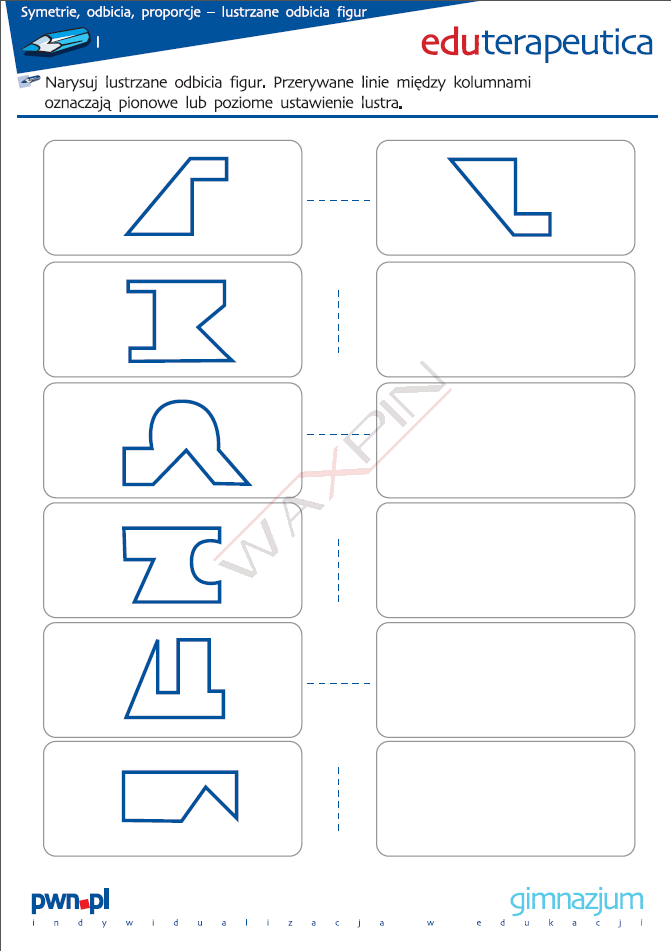 